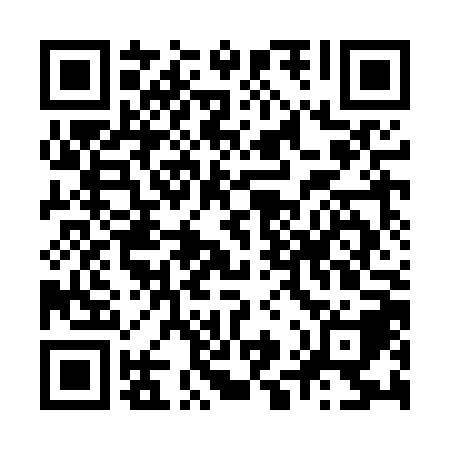 Ramadan times for Luninets, BelarusMon 11 Mar 2024 - Wed 10 Apr 2024High Latitude Method: Angle Based RulePrayer Calculation Method: Muslim World LeagueAsar Calculation Method: ShafiPrayer times provided by https://www.salahtimes.comDateDayFajrSuhurSunriseDhuhrAsrIftarMaghribIsha11Mon5:425:427:361:234:277:117:118:5812Tue5:405:407:331:224:297:137:139:0013Wed5:375:377:311:224:307:147:149:0214Thu5:355:357:291:224:317:167:169:0315Fri5:325:327:261:224:327:187:189:0516Sat5:295:297:241:214:337:207:209:0717Sun5:275:277:221:214:347:217:219:0918Mon5:245:247:191:214:357:237:239:1119Tue5:225:227:171:204:367:257:259:1320Wed5:195:197:151:204:377:277:279:1521Thu5:165:167:121:204:397:287:289:1722Fri5:145:147:101:204:407:307:309:2023Sat5:115:117:081:194:417:327:329:2224Sun5:085:087:051:194:427:347:349:2425Mon5:055:057:031:194:437:357:359:2626Tue5:035:037:011:184:447:377:379:2827Wed5:005:006:581:184:457:397:399:3028Thu4:574:576:561:184:467:417:419:3229Fri4:544:546:541:174:477:427:429:3430Sat4:514:516:511:174:487:447:449:3731Sun4:484:486:491:174:487:467:469:391Mon4:464:466:471:174:497:477:479:412Tue4:434:436:441:164:507:497:499:433Wed4:404:406:421:164:517:517:519:464Thu4:374:376:401:164:527:537:539:485Fri4:344:346:371:154:537:547:549:506Sat4:314:316:351:154:547:567:569:537Sun4:284:286:331:154:557:587:589:558Mon4:254:256:311:154:568:008:009:589Tue4:224:226:281:144:578:018:0110:0010Wed4:184:186:261:144:578:038:0310:02